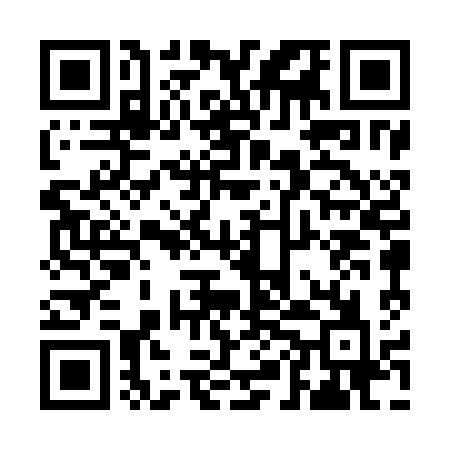 Ramadan times for Jiujiang, ChinaMon 11 Mar 2024 - Wed 10 Apr 2024High Latitude Method: Angle Based RulePrayer Calculation Method: Muslim World LeagueAsar Calculation Method: ShafiPrayer times provided by https://www.salahtimes.comDateDayFajrSuhurSunriseDhuhrAsrIftarMaghribIsha11Mon5:115:116:3012:263:496:226:227:3612Tue5:105:106:2912:263:496:236:237:3713Wed5:095:096:2812:253:506:236:237:3814Thu5:085:086:2712:253:506:246:247:3815Fri5:075:076:2612:253:506:246:247:3916Sat5:055:056:2512:253:506:256:257:4017Sun5:045:046:2312:243:506:266:267:4018Mon5:035:036:2212:243:506:266:267:4119Tue5:025:026:2112:243:516:276:277:4220Wed5:005:006:2012:233:516:276:277:4221Thu4:594:596:1912:233:516:286:287:4322Fri4:584:586:1712:233:516:296:297:4423Sat4:574:576:1612:233:516:296:297:4424Sun4:554:556:1512:223:516:306:307:4525Mon4:544:546:1412:223:516:306:307:4626Tue4:534:536:1312:223:516:316:317:4627Wed4:514:516:1112:213:516:326:327:4728Thu4:504:506:1012:213:516:326:327:4829Fri4:494:496:0912:213:516:336:337:4830Sat4:484:486:0812:203:516:336:337:4931Sun4:464:466:0712:203:516:346:347:501Mon4:454:456:0512:203:516:356:357:512Tue4:444:446:0412:203:516:356:357:513Wed4:424:426:0312:193:516:366:367:524Thu4:414:416:0212:193:516:366:367:535Fri4:404:406:0112:193:516:376:377:536Sat4:384:386:0012:183:516:386:387:547Sun4:374:375:5812:183:516:386:387:558Mon4:364:365:5712:183:516:396:397:569Tue4:344:345:5612:183:516:396:397:5610Wed4:334:335:5512:173:516:406:407:57